UPDATE: Notification enhancements within the Auth chevronMinor notification enhancements have been made within the auth chevron when Passport Authorizations cannot process a message.Instead of displaying “No Data Available” when a message cannot be processed, users will now be presented with “Skipped By Rule” in the lower right corner along with a description as to why the message cannot be processed.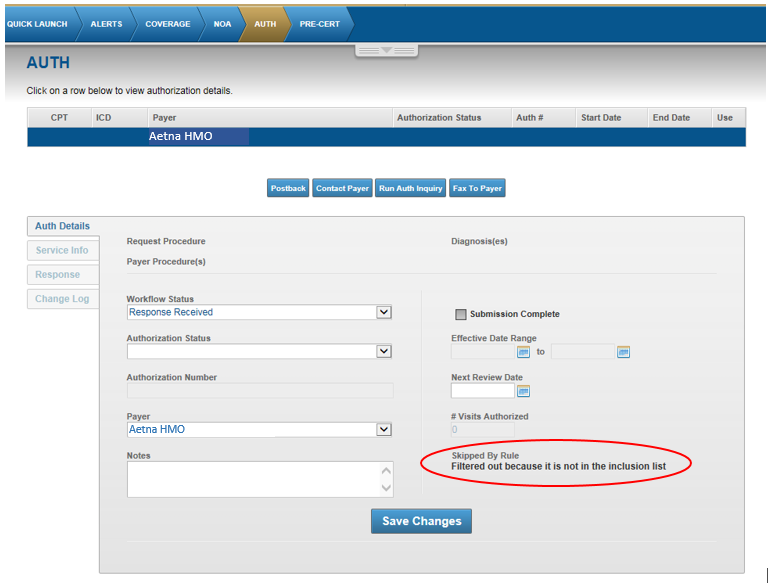 Sample (when Date of Service is missing or invalid):Sample (when Date of Service is outside of range to process):